Quiz - national birds, online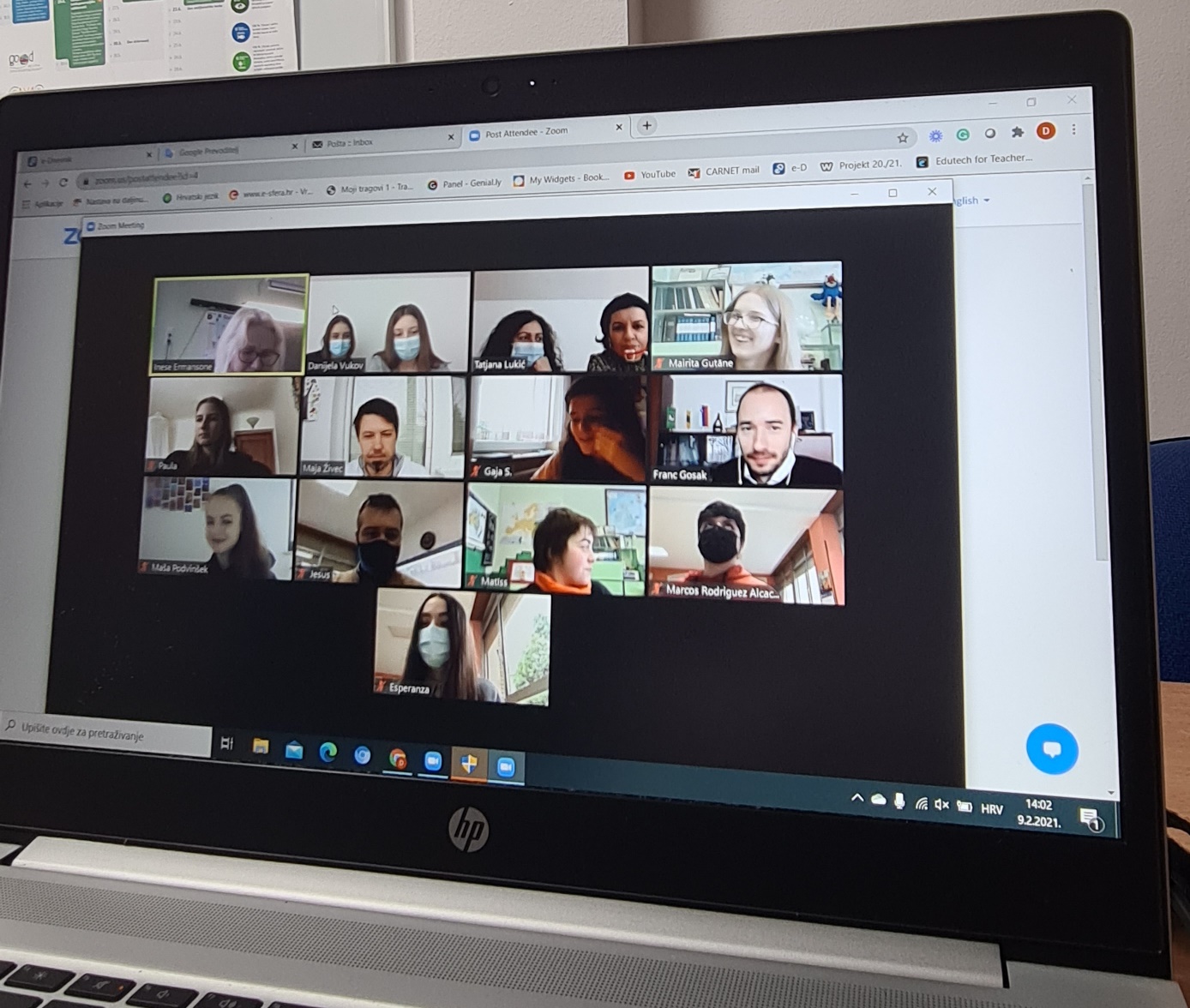 